ASSUNTO: Indico ao Exmo. Senhor Prefeito Municipal, Dr. Paulo de Oliveira e Silva, por meio da secretaria competente, a recuperação do pavimento asfáltico na Rua Fátima do Carmo Vômero Bacar, no Jardim Patrícia.SALA DAS SESSÕES____/____/_____DESPACHO:                                                PRESIDENTE DA MESA                                                     INDICAÇÃO Nº 541 DE 2022SENHORA PRESIDENTE,SENHORES VEREADORES,Sirvo-me do presente, rendendo prévias homenagens, para INDICAR ao Exmo. Senhor Prefeito Municipal, Dr. Paulo de Oliveira e Silva, através das secretarias competentes, o que segue:INDICO, com fundamento no artigo 160 da resolução 276/2010 (Regimento interno), considerando o caráter público e social da medida, a recuperação do pavimento asfáltico na Rua Fátima do Carmo Vômero Bacar, no Jardim Patrícia.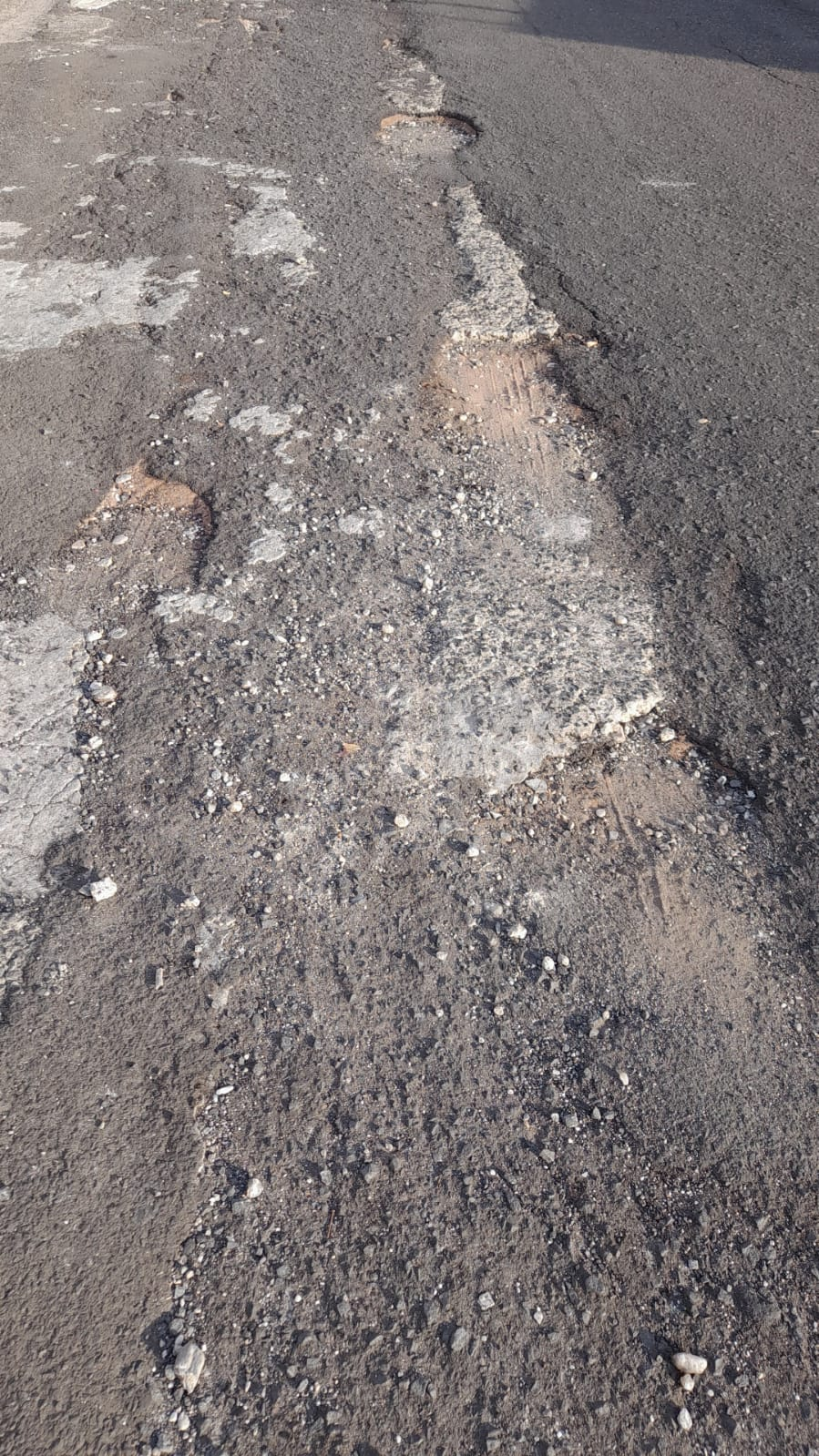 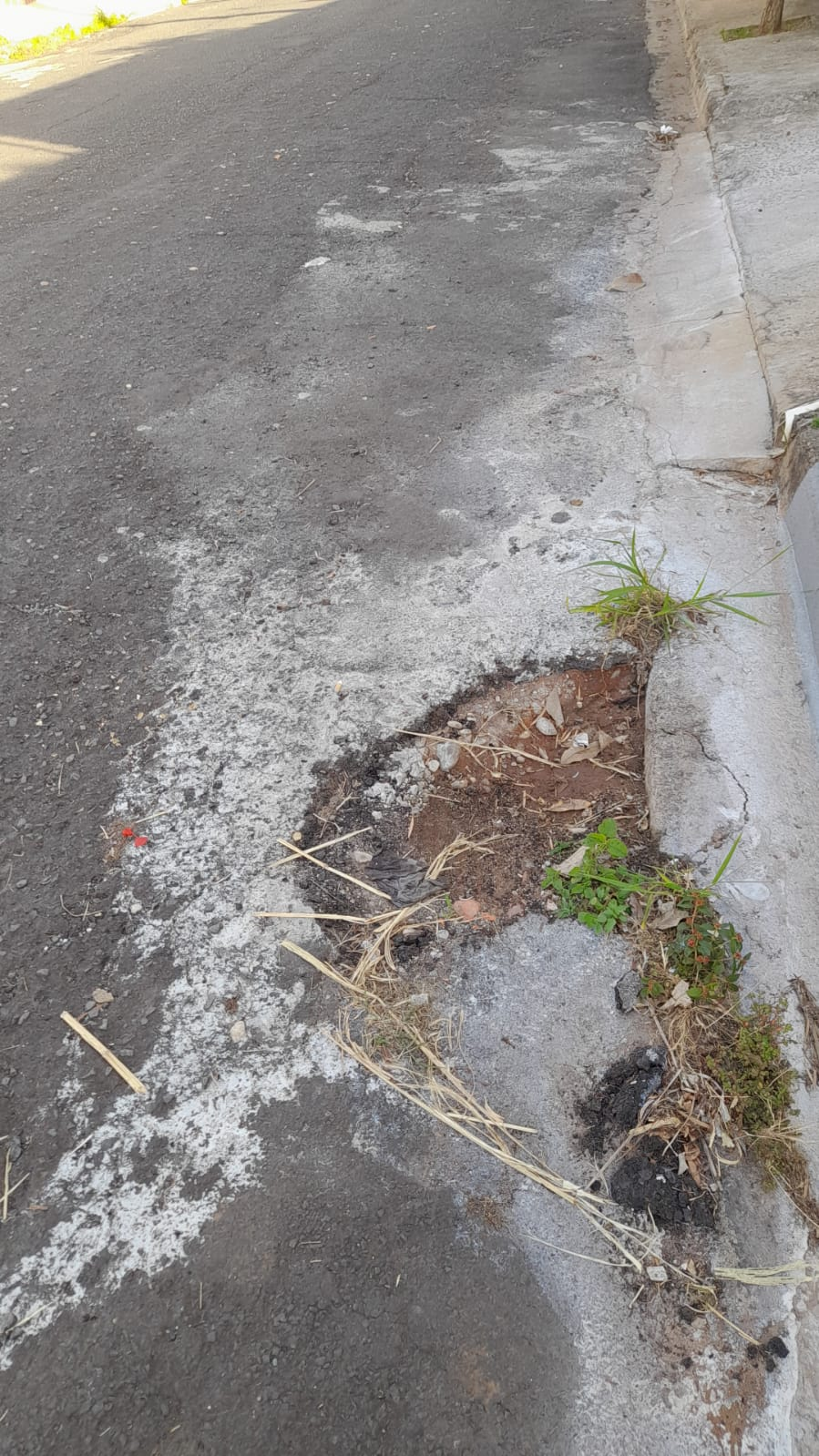 Nesse sentido, com fundamento no artigo 160 da resolução 276/2010 (Regimento interno), considerando o interesse público presente, solicito a realização dos serviços mencionados, visando, acima de tudo, a preservação da vida e do bem-estar de todos os munícipes que transitam pela referida via.             Por fim, reitero os protestos de respeito e consideração.SALA DAS SESSÕES “VEREADOR SANTO RÓTOLLI”, em 8 de julho de 2022                              DRA. JOELMA FRANCO DA CUNHA                                                  Vereadora(“Esta página de assinaturas é parte integrante e indissociável da Indicação nº $NUMERO* de 2022, de autoria da Vereadora Joelma Franco da Cunha,)